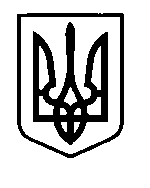 УКРАЇНАПрилуцька міська радаЧернігівська областьУправління освіти Про підсумки ІІ етапу Всеукраїнських учнівських олімпіад з навчальних предметів у 2017/2018 навчальному роціВідповідно до наказу Міністерства освіти і науки України від 02.08.2017 № 1112 «Про проведення Всеукраїнських учнівських олімпіад і турнірів з навчальних предметів у 2017/2018 навчальному році», наказів Управління освіти і науки Чернігівської обласної державної адміністрації від 25.09.2017 № 336 «Про проведення І, ІІ та ІІІ етапів Всеукраїнських учнівських олімпіад з навчальних предметів у 2017-2018 навчальному році» та від 03.10.2017 № 345 «Про затвердження графіка ІІ етапу Всеукраїнських учнівських олімпіад з навчальних предметів», наказу управління освіти Прилуцької міської ради від 13.10.2017 року № 336 «Про проведення ІІ етапу Всеукраїнських учнівських олімпіад з навчальних предметів у 2017/2018 навчальному році» згідно з Положенням про Всеукраїнські учнівські олімпіади, турніри, конкурси з навчальних предметів, конкурси-захисти науково-дослідницьких робіт, олімпіади зі спеціальних дисциплін та конкурси фахової майстерності, затвердженим наказом Міністерства освіти і науки, молоді та спорту України від 22.09.2011 № 1099 та Правилами проведення в області І-ІІІ етапів Всеукраїнських учнівських олімпіад з навчальних предметів, затвердженими наказом Управління освіти і науки обласної державної адміністрації від 03.09.2012 № 353, протягом листопада-грудня 2017 року серед учнів закладів загальної середньої освіти міста був проведений ІІ етап Всеукраїнських учнівських олімпіад з навчальних предметів (далі ІІ (міський) етап)).Учасниками ІІ (міського) етапу стало 609 учнів, (435 учнів із ЗОШ І-ІІІ ст. та 174 із закладів освіти нового типу), які вибороли 182 дипломи: І ступеня – 63, ІІ ступеня – 62, ІІІ ступеня – 57. Найкращі результати показали учні закладів освіти нового типу, які отримали 94 дипломи (51%): гімназія № 1 імені Георгія Вороного – 33 дипломи; гімназія № 5 імені Віктора Андрійовича Затолокіна – 36 дипломів, СШ І-ІІІ ст. № 6 з поглибленим вивчення інформаційних технологій – 25 дипломів.Із загальноосвітніх шкіл найкращі результати, як і в минулі навчальні роки, показали учні ЗОШ І-ІІІ ст. № 7, які отримали 39 дипломів. Слід відзначити учнівську команду ЗОШ І-ІІІ ст. № 3 імені Сергія Гордійовича Шовкуна, яка отримала на 6 дипломів більше в порівнянні з попереднім 2016-2017 н.р. (2 дипломи). На 2 дипломи більше отримали учні ЗОШ І-ІІІ ст.№14 (2016-2017 н.р. – 11 дипломів) та ЗОШ І-ІІІ ст. №2 (2016-2017 н.р. – 3 дипломи) (додаток 1).  На ІІ (міському) етапі не в повному складі були представлені команди учнів з хімії, фізики, правознавства, географії та англійської мови  із ЗОШ І-ІІІ ст. № 12; з правознавства – ЗОШ І-ІІІ ст. № 13 імені Святителя Іоасафа Бєлгородського та ЗОШ І-ІІІ ст. № 14. Основна причина неповного складу даних команд несвоєчасна заміна заявки адміністрацією даних закладів, недостатній рівень проведення І (шкільного) етапу предметних олімпіад, не залучення обдарованих учнів до змагань серед учнів старших (порівняно з класом фактичного навчання) класів у межах визначених вікових груп кожного навчального предмета (відповідно до п. 1.2. Положення про Всеукраїнські учнівські олімпіади). На підставі звітів журі з кожного предмету слід відмітити належну навчально-методичну роботу з обдарованими учнями у школах та гімназіях:№№ 1, 5, 6, 7, 14 – з української мови та літератури;№№ 1, 2, 5, 6, 7, 14 – з інформаційних технологій;№№ 1, 3, 5, 7, 9, 10 – з фізики;№№ 1, 2, 5, 7, 10, 12 – з історії;№№ 1, 5, 6, 7, 10, 13 – з правознавства;№№ 1, 3, 6, 7, 9, 14 – з інформатики;№№ 1, 3, 5 , 7, 9, 10, 12 – з біології;№№ 1, 3, 5, 6, 7, 14 – з математики;№№ 1, 3, 5, 6, 7, 14 – з хімії; №№ 1, 2, 3, 5, 7 – з астрономії;№№ 1, 5, 6, 7, 10 – з географії;№№ 1, 6, 7, 9, 10, 14 – з економіки;№№ 2, 5, 6, 7, 12, 13 – з екології;№ 13 – з німецької мови;№  6 – з французької мови;№№ 1, 5, 6, 7, 12, 14 – з англійської мови;№ 1, 2, 7, 9 – з російської мови та літератури;№№ 5, 6, 7, 9, 13, 14 – з трудового навчання.Найбільшу кількість дипломів у ІІ (міському) етапі олімпіад виборов учень 11 класу гімназії № 1 імені Георгія Вороного Мінченко Володимир (5 дипломів з хімії, інформаційних технологій, фізики, математики та астрономії), чотири дипломи завоювала Нестеренко Катерина, учениця 9 класу ЗОШ І-ІІІ ст. №3 імені С.Г.Шовкуна (з хімії, фізики, математики та астрономії);  по три дипломи в учня ЗОШ І-ІІІ ст. № 14 Мусієвського Євгена та учня гімназії №5 імені В.А.Затолокіна Герасименко Марка. Найбільшу кількість учнів переможців ІІ етапу Всеукраїнських учнівських олімпіад з навчальних предметів підготували вчителі ЗОШ І-ІІІ ст. № 7 Склярова В.Ю. (з фізики та економіки – 8 переможців), Бондаренко С.М. (з астрономії, інформатики та інформаційних технологій) – 5 переможців, по чотири переможця мають Губар Н.А. з хімії, (ЗОШ І-ІІІ ст. № 7), Деревянко В.С. з хімії та екології (гімназія №5 ім. Віктора Андрійовича Затолокіна), Бойко С.В. з хімії (гімназія №1 імені Георгія Вороного), Ліпін В.П. з інформатики, інформаційних технологій (гімназія №1 імені Георгія Вороного), по три переможця: Бабенко Т.М., Газарян Л.І., Полоз В.В., Юзвик Л.О. (гімназія №1 імені Георгія Вороного), Дубогай Г.М. (ЗОШ І-ІІІ ст..№3 імені Сергія Гордійовича Шовкуна), Бондаренко Г.Б. (гімназія № 5 імені Віктора Андрійовича Затолокіна), Пономаренко В.Б., Рілова Л.О. (СШ І-ІІІ ст. № 6 з поглибленим вивчення інформаційних технологій), Зуб О.В. (ЗОШ І-ІІІ ст. № 7), Ходоса В.П. (ЗОШ І-ІІІ ст.№12).Найважчими у виконанні для учнів ЗЗСО міста виявилися завдання олімпіад з інформаційних технологій (8,9 класи), математики (7, 8, 9, 10, 11 класи), історії (8,9,11 класи), інформатики (8,9,10,11 класи), хімії (7-11 класи), фізики (7, 8, 9, 10 класи), географії (8,9 класи), економіки (11 клас) переважна кількість учасників яких не набрала третини від максимально можливої кількості балів.Виходячи із вищезазначеного,НАКАЗУЮ:Визнати переможцями ІІ етапу Всеукраїнських учнівських олімпіад з навчальних предметів учнів, які вибороли дипломи І, ІІ та ІІІ ступенів (додаток 2).Нагородити дипломами управління освіти учнів переможців ІІ етапу Всеукраїнських учнівських олімпіад з навчальних предметів.Оголосити подяку вчителям, що підготували переможців ІІ етапу Всеукраїнських учнівських олімпіад з навчальних предметів. (додаток 2).Затвердити склад команд ІІІ етапу Всеукраїнських учнівських олімпіад з навчальних предметів (додаток 3).Директорам ЗЗСО:Проаналізувати результати участі учнів закладів загальної середньої освіти у ІІ (міському) етапі олімпіад.Довести даний наказ до відома всіх членів педагогічного та учнівського колективів.Міському методичному центру (Чернякова С.М.):Забезпечити участь учнів-переможців ІІ етапу Всеукраїнських учнівських олімпіад з навчальних предметів в ІІІ етапі Всеукраїнських учнівських олімпіад з навчальних предметів. (додаток 4). Відрядити вчителів, які є членами журі ІІІ етапу Всеукраїнських учнівських олімпіад з навчальних предметів, в місто Чернігів для участі у роботі журі (додаток 5).Призначити керівниками учнівських команд і відповідальними за збереження життя та здоров’я дітей в дорозі і під час проведення ІІІ етапу Всеукраїнських учнівських олімпіад з навчальних предметів вчителів закладів загальної середньої освіти (додаток 6).Контроль за виконанням наказу покласти на заступника начальника управління освіти Ходюк В.Г.Начальник управління освіти							С.М.ВОВКПідготував:		            Т.В.Клименко			                       	Погодженоюрисконсульт:	             Я.М.ПрокопенкоДодаток № 1до наказу управління освіти від 28.12.2017 року № 409Кількість дипломів ІІ етапуВсеукраїнських олімпіад з навчальних предметівДодаток № 2до наказу управління освіти від 28.12.2017 року №409 Результати ІІ етапу Всеукраїнських учнівських олімпіад з навчальних предметів2017/2018 навчальний рік Додаток № 3до наказу управління освіти від 28.12.2017 року № 409 Склад команд ІІІ етапу Всеукраїнських учнівських олімпіад з навчальних предметівДодаток № 4до наказу управління освіти від 28.12.2017 року № 409 ГРАФІК проведення ІІІ етапу Всеукраїнських олімпіад з навчальних предметівПримітка: - реєстрація учасників олімпіад проводиться з 8.30 до 9.30; - олімпіада із трудового навчання (технологій) – із 8.00 до 9.00  у загальноосвітній школі  І-ІІІ ступенів № 29 (вул. Доценка, 9).За інформацією щодо проведення олімпіад із інформатики та інформаційних технологій звертатись за телефонами: 67-71-21 – Ячний Г.М, завідувач відділу природничо-математичних дисциплін ЧОІППО імені К.Д. Ушинського; методисти відділу Баранова О.Є. (м.т. 093-045-45-65), Смірнова О.М. (м.т. 068-092-98-23).ГРАФІК  проведення відбірково-тренувальних зборів до ІV етапу Всеукраїнських учнівських олімпіад із навчальних предметівДодаток № 5до наказу управління освіти від 28.12.2017 року № 409    Список учителів ЗЗСО, членів журі ІІІ етапу Всеукраїнських олімпіад з навчальних предметів Додаток № 6до наказу управління освіти від 28.12.2017 року №409 Вчителі-керівники учнівських команд ІІІ етапуВсеукраїнських олімпіад з навчальних предметів28 грудня 2017 р.Наказм. Прилуки№409ЗЗСО.ДипломІ ступеняДипломІІ ступеняДипломІІІ ступеняВсього Дипломів 2017-2018 н.рВсього Дипломів 2016-2017 н.р.Всього Дипломів 2015-2016 н.р.Всього Дипломів 2014-2015н.р.Гімназія № 110111233332531ЗОШ № 20235334ЗОШ № 32428294Гімназія № 51813536394336СШ № 6128525302520ЗОШ № 71714839383725ЗОШ № 9017881313ЗОШ № 101146502ЗОШ № 120224454ЗОШ № 130235972ЗОШ № 143461311127ВСЬОГО636257182182179148№ п/пП.І.Б. учня переможця ІІ туру учнівських олімпіадП.І.Б. учня переможця ІІ туру учнівських олімпіадПредметКласЗЗСОДипломП.І.Б. вчителя який підготував учня-переможця ІІ етапуЛугініна А.В.Лугініна А.В.Українська мова та література7Гімназія № 51Бойко Н.В.Тютюнник А.О.Тютюнник А.О.Українська мова та література7СШ І-ІІІ ст..№62Мусієнко Л.А.Гавриш Д.А.Гавриш Д.А.Українська мова та література7ЗОШ І-ІІІ ст.№ 73Редька Л.М.Василюк С.М.Мариненко Д.В.Мариненко Д.В.Українська мова та література8Гімназія № 51Левченко В.І.Скляр А.А.Скляр А.А.Українська мова та література8ЗОШ І-ІІІ ст..№72Скиба Н.В.Петрикова Я.О.Петрикова Я.О.Українська мова та література8Гімназія №13Гайдаєнко Ю.А.Аблясова А.С.Аблясова А.С.Українська мова та література9СШ І-ІІІ ст..№61Янко О.В.Коробка А.В.Коробка А.В.Українська мова та література9Гімназія №12Гайдаєнко Ю.А.Ляшенко Л.Ю.Ляшенко Л.Ю.Українська мова та література9ЗОШ І-ІІІ ст. № 73Федоренко Л.М.Дорошенко А.А.Дорошенко А.А.Українська мова та література10Гімназія № 51Бойко Н.В.Лоза Н.В.Прохорська О.С.Прохорська О.С.Українська мова та література10СШ І-ІІІ ст..№62Самотескул Н.В.Степашко В.А.Степашко В.А.Українська мова та література10ЗОШ І-ІІІ ст..№143Мосієнко І.М.Кабанець С.С.Кабанець С.С.Українська мова та література11Гімназія №51Романченко О.С.Шамро М.Р.Шамро М.Р.Українська мова та література11ЗОШ І-ІІІ ст..№142Симиряко О.Ю.Пащенко А.С.Пащенко А.С.Українська мова та література11СШ І-ІІІ ст. № 63Янко О.В.Мущерова Р.В.Мущерова Р.В.Історія8Гімназія №51Рудяща Л.П.Волвенко А.М.Волвенко А.М.Історія8ЗОШ І-ІІІ ст. № 72Недобор Т.М.Виниченко Я.В.Виниченко Я.В.Історія8ЗОШ І-ІІІ ст..№23Дяченко В.О.Власенко В.В.Власенко В.В.Історія9Гімназія № 11Юзвик Л.О.Каленіченко В.О.Каленіченко В.О.Історія9ЗОШ І-ІІІ ст. № 72Мандзюк О.В.Малишева А.О.Малишева А.О.Історія9ЗОШ І-ІІІ ст. № 103Ребенок Л.А.Скрипченко М.В.Скрипченко М.В.Історія10Гімназія № 51Тищенко І.Г.Сидоренко А.С.Сидоренко А.С.Історія10ЗОШ І-ІІІ ст. № 72Мандзюк О.В.Неплюєва Я.В.Неплюєва Я.В.Історія10Гімназія №13Бабенко Т.М.Лугініна К.В.Лугініна К.В.Історія11Гімназія № 51Єдунова Л.В.Воробйов Ю.С.Воробйов Ю.С.Історія11ЗОШ І-ІІІ ст. № 122Голіненко О.П.Головенець Р.С.Головенець Р.С.Історія11Гімназія № 13Бабенко Т.М.Люлька В.С.Люлька В.С.Фізика7ЗОШ І-ІІІ ст. № 71Склярова В.Ю.Копчалюк М.Ю.Копчалюк М.Ю.Фізика7Гімназія № 52Купрій В.В.Лесик В.В.Лесик В.В.Фізика7ЗОШ І-ІІІ ст. № 103Кіча Р.І.Харечко О.І.Харечко О.І.Фізика8ЗОШ І-ІІІ ст. № 71Склярова В.Ю.Клязніка Д.В.Клязніка Д.В.Фізика8Гімназія №12Полоз В.В.Щербань С.О.Щербань С.О.Фізика8ЗОШ І-ІІІ ст..№93Чуприна С.А.Нестеренко К.В.Нестеренко К.В.Фізика9ЗОШ І-ІІІ ст..№31Дубогай Г.М.Рудоміна М.В.Рудоміна М.В.Фізика9ЗОШ І-ІІІ ст..№72Склярова В.Ю.Владіміров А.О.Владіміров А.О.Фізика10Гімназія № 11Хомич О.А.Богдан Р.Р.Богдан Р.Р.Фізика10ЗОШ І-ІІІ ст. № 72Склярова В.Ю.ФізикаЧерня А.П.Черня А.П.Фізика11ЗОШ І-ІІІ ст. № 71Склярова В.Ю.Мінченко В.Ю.Мінченко В.Ю.Фізика11Гімназія № 12Полоз В.В.Герасименко М.О.Герасименко М.О.Фізика11Гімназія №53Сич О.О.Буслюк Д.С.Буслюк Д.С.Математика6СШ І-ІІІ ст..№61Кривошей І.О.Михайліченко А.Ю.Михайліченко А.Ю.Математика6Гімназія № 12Журба Т.А.Ричок І.В.Ричок І.В.Математика6Гімназія №53Тимошенко І.Л.Метіль Д.О.Метіль Д.О.Математика7Гімназія № 51Бондаренко Г.Б.Люлька В.С.Люлька В.С.Математика7ЗОШ І-ІІІ ст. № 72Данильченко В.М.Сидоренко В.П.Сидоренко В.П.Математика8ЗОШ І-ІІІ ст. № 141Анікін Д.Г.Харечко О. І.Харечко О. І.Математика8ЗОШ І-ІІІ ст. № 72Зуб 0.В.Царук П.В.Царук П.В.Математика9ЗОШ І-ІІІ ст. № 71Зуб В.В.Нестеренко К.В.Нестеренко К.В.Математика9ЗОШ І-ІІІ ст..№32Руденко В.М.Михайлюк А.О.Михайлюк А.О.Математика9Гімназія №53Бондаренко Г.Б.Линник А.О.Линник А.О.Математика10ЗОШ І-ІІІ ст..№71Зуб О.В.Тертична Н.О.Тертична Н.О.Математика10Гімназія №52Тимошенко І.Л.Владіміров А.О.Владіміров А.О.Математика10Гімназія №13Журба Т.А.Руденко Я.О.Руденко Я.О.Математика11ЗОШ І-ІІІ ст..№71Зуб О.В.Герасименко М.О.Герасименко М.О.Математика11Гімназія № 52Бондаренко Г.Б.Мінченко В.Ю.Мінченко В.Ю.Математика11Гімназія №13Чигріна Г.М.Волошин М.О.Волошин М.О.Географія 8СШ І-ІІІ ст..№61Рілова Л.О.Бобошко Б.Ю.Бобошко Б.Ю.Географія 8Гімназія № 12Макарова Л.Г.Скрибченко Я.В.Скрибченко Я.В.Географія 8ЗОШ І-ІІІ ст. № 103Гапон Н.В.Гордієнко В.С.Гордієнко В.С.Географія 9Гімназія № 11Газарян Л.І.Копка П.П.Копка П.П.Географія 9Гімназія № 52Ісько О.О.Скудний К.О.Скудний К.О.Географія 9СШ І-ІІІ ст. № 63Рілова Л.О.Компанченко К.Ю.Компанченко К.Ю.Географія 10Гімназія №51Ісько М.П.Межуєв М.Д.Межуєв М.Д.Географія 10Гімназія №12Газарян Л.І.Кузнєцова А.Г.Кузнєцова А.Г.Географія 10СШ І-ІІІ ст..№63Рілова Л.О.Шматко В.О.Шматко В.О.Географія 11СШ І-ІІІ ст..№61Пономаренко В.Б.Ігнатенко Ю.Д.Ігнатенко Ю.Д.Географія 11Гімназія № 12Чернякова С.М.Гончаренко Д.С.Гончаренко Д.С.Географія 11ЗОШ І-ІІІ ст. № 73Дуденок Т.М.Куницький О.В.Куницький О.В.Біологія8ЗОШ І-ІІІ ст. № 101Юрченко Ю.М.Ворчак А.Ю.Ворчак А.Ю.Біологія8Гімназія № 52Пашенко С.О.Карпенко К.В.Карпенко К.В.Біологія8ЗОШ І-ІІІ ст. № 93Скорина Т.В.Коліш Ю.В.Коліш Ю.В.Біологія9ЗОШ І-ІІІ ст..№31Помазан О.В.Полоз К.В.Полоз К.В.Біологія9Гімназія №12Сідько С.М.Вовнянко А.В.Вовнянко А.В.Біологія9ЗОШ І-ІІІ ст. №93Ходоса В.П.Цигура О.Ю.Цигура О.Ю.Біологія10Гімназія № 51Жилкіна Т.І.Волкова М.Ю.Волкова М.Ю.Біологія10ЗОШ І-ІІІ ст..№72Федосенко О.Г.Панічевська А.Ю.Панічевська А.Ю.Біологія10ЗОШ І-ІІІ ст. № 123Ходоса В.П.Бойко В.В.Бойко В.В.Біологія11Гімназія №51Пащенко С.О.Терещенко С.Ю.Терещенко С.Ю.Біологія11ЗОШ І-ІІІ ст. № 72Федосенко О.Г.Черноус А.Р.Черноус А.Р.Біологія11ЗОШ І-ІІІ ст..№33Рева Г.М.Ширніна А.П.Ширніна А.П.Хімія7Гімназія № 11Бойко С.В.Скороход А.Ю.Скороход А.Ю.Хімія7ЗОШ І-ІІІ ст. № 72Губар Н.А.Телух А.П.Телух А.П.Хімія7Гімназія № 53Деревянко В.С.Клязніка Д.В.Клязніка Д.В.Хімія8Гімназія №11Глушак Г.П.Ігнатенко М.М.Ігнатенко М.М.Хімія8Гімназія №52Деревянко В.С.Завада Д.М.Завада Д.М.Хімія8ЗОШ І-ІІІ ст..№143Желіба Л.І.Філозоп Д.В.Філозоп Д.В.Хімія9ЗОШ І-ІІІ ст..№71Губар Н.А.Степашко Д.К.Степашко Д.К.Хімія9Гімназія №12Бойко С.В.Нестеренко К.В.Нестеренко К.В.Хімія9ЗОШ І-ІІІ ст. № 33Васько В.В.Бурлука А.Є.Бурлука А.Є.Хімія9ЗОШ І-ІІІ ст..№143Желіба Л.І.Герасименко В.А.Герасименко В.А.Хімія10ЗОШ І-ІІІ ст..№71Губар Н.А.Волкова В.Т.Волкова В.Т.Хімія10Гімназія №52Деревянко В.С.Неплюєва Я.В.Неплюєва Я.В.Хімія10Гімназія №13Бойко С.В.Чайка Н.А.Чайка Н.А.Хімія11СШ І-ІІІ ст..№61Лушина В.В.Темчур Б.В.Темчур Б.В.Хімія11ЗОШ І-ІІІ ст..№72Губар Н.А.Мінченко В.Ю.Мінченко В.Ю.Хімія11Гімназія №13Бойко С.В.Яременко Д.І.Яременко Д.І.Трудове навчання9ЗОШ І-ІІІ ст. № 141Черненко Ю.В.Бульба А.О.Бульба А.О.Трудове навчання9ЗОШ І-ІІІ ст. № 92Череп А.В.Семенюк А.О.Семенюк А.О.Трудове навчання9СШ І-ІІІ ст. № 63Костриця О.В.Колесник Д.С.Колесник Д.С.Трудове навчання11СШ І-ІІІ ст. № 61Колесник О.В.Ушенко В.В.Ушенко В.В.Трудове навчання11ЗОШ І-ІІІ ст. № 142Черненко Ю.В.Кокотюха А.Г.Кокотюха А.Г.Трудове навчання11ЗОШ І-ІІІ ст..№93Череп А.В.Ковальчук А.І.Ковальчук А.І.Обслуговуюча праця9СШ І-ІІІ ст. № 61Дротянко Н.В.Пришиба А.О.Пришиба А.О.Обслуговуюча праця9Гімназія № 52Чепурна О.А.Цапенко В.О.Цапенко В.О.Обслуговуюча праця9ЗОШ І-ІІІ ст. 133Соболь О.П.Карабан К.І.Карабан К.І.Обслуговуюча праця11СШ І-ІІІ ст. № 61Дротянко Н.В.Волкова В.Т.Волкова В.Т.Обслуговуюча праця11Гімназія № 52Чепурна О.А.Рудковська А.А.Рудковська А.А.Обслуговуюча праця11ЗОШ І-ІІІ ст..№73Гіль Н.І.Доброва І.О.Доброва І.О.Екологія10Гімназія № 51Деревянко В.С.Жилкіна Т.І.Федорець А.А.Федорець А.А.Екологія10ЗОШ І-ІІІ ст. № 122Ходоса В.П.Поліщук Д.С.Поліщук Д.С.Екологія10ЗОШ І-ІІІ ст..№133Бойко Л.Д.Даниленко К.В.Даниленко К.В.Екологія11СШ І-ІІІ ст..№61Калюжна Л.А.Глущенко О.О.Глущенко О.О.Екологія11ЗОШ І-ІІІ ст. № 72Тарасенко Ю.А.Оніщенко О.О.Оніщенко О.О.Екологія11ЗОШ І-ІІІ ст..№23Мосціпан Н.В.Богдан Р.Р.Богдан Р.Р.Астрономія10ЗОШ І-ІІІ ст. № 71Бондаренко С.М.Нестеренко К.В.Нестеренко К.В.Астрономія10ЗОШ І-ІІІ ст. № 32Дубогай Г.М.Жиленко К.С.Жиленко К.С.Астрономія10ЗОШ І-ІІІ ст. № 23Кирпа Ю.О.Герасименко М.О.Герасименко М.О.Астрономія11Гімназія №51Купрій В.В.Безкровний Є.О.Безкровний Є.О.Астрономія11ЗОШ І-ІІІ ст. № 32Дубогай Г.М.Мінченко В.Ю.Мінченко В.Ю.Астрономія11Гімназія №13Полоз В.В.Кравченко Ю.Ю.Кравченко Ю.Ю.Російська мова та література9ЗОШ І-ІІІ ст. № 71Миколенко О.М.Шевченко Ю.О.Шевченко Ю.О.Російська мова та література9ЗОШ І-ІІІ ст. № 22Плаван Н.М.Вовнянко А.В.Вовнянко А.В.Російська мова та література9ЗОШ І-ІІІ ст..№93Симоненко Н.П.Філіппова Є.А.Філіппова Є.А.Російська мова та література10ЗОШ І-ІІІ ст. № 71Миколенко О.М.Мельник Є.Д.Мельник Є.Д.Російська мова та література11Гімназія №11Линник С.О.Гордієнко В.С.Гордієнко В.С.Економіка9Гімназія №11Газарян Л.І.Масло Р.В.Масло Р.В.Економіка9ЗОШ І-ІІІ ст. № 102Гапон Н.В.Царук П.В.Царук П.В.Економіка9ЗОШ І-ІІІ ст. № 73Склярова В.Ю.Дядя Д.Є.Дядя Д.Є.Економіка10ЗОШ І-ІІІ ст. № 71Склярова В.Ю.Гоголь Д.О.Гоголь Д.О.Економіка10СШ І-ІІІ ст. № 62Пономаренко В.Б.Перніков І.О.Перніков І.О.Економіка10ЗОШ І-ІІІ ст. № 93Гребінь В.М.Борзаков А.А.Борзаков А.А.Економіка11ЗОШ І-ІІІ ст. № 71Склярова В.Ю.Ткаченко В.І.Ткаченко В.І.Економіка11СШ І-ІІІ ст. № 62Пономаренко В.Б.Мусієвський Є.Р.Мусієвський Є.Р.Економіка11ЗОШ І-ІІІ ст. № 143Кривошей Л.Ф.Шебанов О.В.Шебанов О.В.Інформатика8Гімназія № 11Ліпін В.П.Заболотін А.О.Заболотін А.О.Інформатика8ЗОШ І-ІІІ ст..№32Клименко С.В.Бабко А.С.Бабко А.С.Інформатика9ЗОШ І-ІІІ ст. № 71Бондаренко С.М.Шуляк Б.О.Шуляк Б.О.Інформатика10ЗОШ І-ІІІ ст. № 71Бондаренко С.М.Прохорська О.С.Прохорська О.С.Інформатика10СШ І-ІІІ ст. № 62Бурдюг С.В.Перніков І.О.Перніков І.О.Інформатика10ЗОШ І-ІІІ ст. № 93Скоблик Н.В.Борзаков А.А.Борзаков А.А.Інформатика11ЗОШ І-ІІІ ст. № 71Бондаренко С.М.Мусієвський Є.Р.Мусієвський Є.Р.Інформатика11ЗОШ І-ІІІ ст. № 142Єрмак О.А.Головенець Р.С.Головенець Р.С.Інформатика11Гімназія № 13Ліпін В.П.Овчаренко Ю.М.Овчаренко Ю.М.Інформаційні технології8СШ І-ІІІ ст. № 61Кривенко П.А.Перепилиця А.С.Перепилиця А.С.Інформаційні технології8Гімназія № 52Пожарський Я.О.Бабко А.С.Бабко А.С.Інформаційні технології8ЗОШ І-ІІІ ст. № 73Бондаренко С.М.Лісовець К.О.Лісовець К.О.Інформаційні технології9СШ І-ІІІ ст..№61Бурдюг С.В.Шмагель Н.А.Шмагель Н.А.Інформаційні технології9Гімназія №52Болотненко С.В.Ковнацький Д.О.Ковнацький Д.О.Інформаційні технології9ЗОШ І-ІІІ ст..№7 3Мартищенко В.О.Гриценко В.А.Гриценко В.А.Інформаційні технології10Гімназія №11Ліпін В.П.Соловей А.О.Соловей А.О.Інформаційні технології10ЗОШ І-ІІІ ст..№22Бондаренко А.О.Грицаненко А.О.Грицаненко А.О.Інформаційні технології10Гімназія № 53Болотненко С.В.Мінченко В.Ю.Мінченко В.Ю.Інформаційні технології11Гімназія №11Ліпін В.П.Могила Є.Р.Могила Є.Р.Інформаційні технології11Гімназія № 62Кривенко П.А.Мусієвський Є.Р.Мусієвський Є.Р.Інформаційні технології11Зош І-ІІІ ст..№143Єрмак О.А. Каменюк Д.О.Каменюк Д.О.Правознавство9Гімназія №51Черніговцева І.В.Василика Є.В.Василика Є.В.Правознавство9ЗОШ І-ІІІ ст..№132Барабаш А.Г.Степашко Д.К.Степашко Д.К.Правознавство9Гімназія №13Юзвик Л.О.Костриця Д.Ю.Костриця Д.Ю.Правознавство9ЗОШ І-ІІІ ст..№103Зімбалевська Ю.П.Макаренко А.В.Макаренко А.В.Правознавство10ЗОШ І-ІІІ ст. № 71Воробйова Н.О.Скрипченко М.В.Скрипченко М.В.Правознавство10Гімназія № 52Тищенко І.Г.Желіба Ю.В.Желіба Ю.В.Правознавство10Гімназія №13Бабенко Т.М.Отрошенко Д.М.Отрошенко Д.М.Правознавство11Гімназія № 51Єдунова Л.В.Лемчик В.С.Лемчик В.С.Правознавство11Гімназія №12Юзвик Л.О.Халімоненко Я.О.Халімоненко Я.О.Правознавство11СШ І-ІІІ ст. № 63Лазарєва С.І.Дроздов Ю.А.Дроздов Ю.А.Англійська мова8Гімназія № 51Тарасенко Л.В.Крутиголови В.О.Крутиголови В.О.Англійська мова8СШ І-ІІІ ст. № 62Чала С.В.Фесик А.І.Фесик А.І.Англійська мова8ЗОШ І-ІІІ ст..№73Каліш В.М.Куриленко С.І.Куриленко С.І.Англійська мова9Гімназія №51Пузанова О.А.Коробка А.В.Коробка А.В.Англійська мова9Гімназія №12Солдатенко В.В.Волвенко А.М.Волвенко А.М.Англійська мова9ЗОШ І-ІІІ ст..№72Каліш В.М.Росохацька М.О.Росохацька М.О.Англійська мова9ЗОШ І-ІІІ ст.. №143Литвиненко О.В.Степашко В.А.Степашко В.А.Англійська мова10ЗОШ І-ІІІ ст..№141Логінова А.Ю.Плодієнко В.А.Плодієнко В.А.Англійська мова10Гімназія №52Тарасенко Л.В.Ващенко Н.Ю.Ващенко Н.Ю.Англійська мова10ЗОШ І-ІІІ ст..№123Денесюк Ю.В.Гринь І.А.Гринь І.А.Англійська мова11Гімназія №51Іщенко Г.П.Чайка Н.А.Чайка Н.А.Англійська мова11СШ І-ІІІ ст..№62Сугак Г.М.Шамро М.В.Шамро М.В.Англійська мова11ЗОШ І-ІІІ ст.№142Литвиненко О.В.Сиромятніков М.В.Сиромятніков М.В.Англійська мова11Гімназія №13Куделя В.С.Галета З.О.Галета З.О.Французька мова9СШ І-ІІІ ст. № 61Сугак Г.М.Бобир Г.Ф.Бобир Г.Ф.Німецька мова9ЗОШ І-ІІІ ст..№133Чайка І.В.Чайка Д.В.Чайка Д.В.Німецька мова10ЗОШ І-ІІІ ст. № 132Чайка І.В.№ п/пП.І.Б. учняНазва олімпіадиКласЗЗСОДиплом(місце)Мариненко Д.В.Українська мова і література8Гімназія № 51Скляр А.А.Українська мова і література8ЗОШ І-ІІІ ст. № 72Петрикова Я.О.Українська мова і література8Гімназія № 13Аблясова А.С.Українська мова і література9СШ І-ІІІ ст. № 61Дорошенко А.А.Українська мова і література10Гімназія № 51Прохорська О.С.Українська мова і література10СШ І-ІІІ ст. № 62Кабанець С.С.Українська мова і література11Гімназія № 51Шамро М.Р.Українська мова і література11ЗОШ І-ІІІ ст. № 142Мущерова Р.В.Історія8Гімназія № 51Власенко В.В.Історія9Гімназія № 11Каленіченко В.О.Історія9ЗОШ І-ІІІ ст. № 72Скрипченко М.В.Історія10Гімназія № 51Сидоренко А.С.Історія10ЗОШ І-ІІІ ст. № 72Лугініна К.В.Історія11Гімназія № 51Харечко О.І.Фізика8ЗОШ І-ІІІ ст. № 71Нестеренко К.В.Фізика9ЗОШ І-ІІІ ст. № 31Рудоміна М.В.Фізика9ЗОШ І-ІІІ ст. № 72Владіміров А.О.Фізика10Гімназія № 12Черня А.П.Фізика11ЗОШ І-ІІІ ст. № 71Мінченко В.Ю.Фізика11Гімназія № 12Метіль Д.О.Математика7Гімназія № 51Люлька В.С.Математика7ЗОШ І-ІІІ ст. № 72Сидоренко В.П.Математика8ЗОШ І-ІІІ ст. № 141Царук П.В.Математика9ЗОШ І-ІІІ ст. № 71Нестеренко К.В.Математика9ЗОШ І-ІІІ ст. № 32Линник А.О.Математика10ЗОШ І-ІІІ ст. № 71Тертична Н.О.Математика10Гімназія № 52Руденко Я.О.Математика11ЗОШ І-ІІІ ст. № 71Герасименко М.О.Математика11Гімназія № 52Мінченко В.Ю.Математика11Гімназія № 13Шматко В.О.Географія 11СШ І-ІІІ ст. № 61Гончаренко Д.С.Географія 11ЗОШ І-ІІІ ст. № 71Компанченко К.Ю.Географія 10Гімназія № 52Гордієнко В.С.Географія 9Гімназія № 11Волошин М.О.Географія 8СШ І-ІІІ ст. № 62Бобошко Б.Ю.Географія 8Гімназія № 11Скрибченко Я.В.Географія 8ЗОШ І-ІІІ ст. № 102Куницький О.В.Біологія8ЗОШ І-ІІІ ст. № 101Ворчак А.Ю.Біологія8Гімназія № 52Коліш Ю.В.Біологія9ЗОШ І-ІІІ ст. № 31Полоз К.В.Біологія9Гімназія №12Цигура О.Ю.Біологія10Гімназія №51Волкова М.Ю.Біологія10ЗОШ І-ІІІ ст. № 72Бойко В.В.Біологія11Гімназія №51Терещенко С.Ю.Біологія11ЗОШ І-ІІІ ст. № 72Клязніка Д.В.Хімія8Гімназія № 11Філозоп Д.В.Хімія9ЗОШ І-ІІІ ст. № 71Герасименко В.А.Хімія10ЗОШ І-ІІІ ст. № 71Волкова В.Т.Хімія10Гімназія № 52Чайка Н.А.Хімія11СШ І-ІІІ ст..№61Богдан Р.Р.Астрономія10ЗОШ І-ІІІ ст. № 71Герасименко М.О.Астрономія11Гімназія № 51Безкровний Є.О.Астрономія11ЗОШ І-ІІІ ст. № 32Шебанов О.В.Інформатика8Гімназія №11Бабко А.С.Інформатика9ЗОШ І-ІІІ ст. № 71Шуляк Б.О.Інформатика10ЗОШ І-ІІІ ст. № 71Прохорська О.С.Інформатика10СШ І-ІІІ ст. № 62Борзаков А.А.Інформатика11ЗОШ І-ІІІ ст. № 71Мусієвський Є.Р.Інформатика11ЗОШ І-ІІІ ст. № 142Головенець Р.С.Інформатика11Гімназія №13Даниленко К.В.Екологія 11СШ І-ІІІ ст. № 61Доброва І.О.Екологія 10Гімназія № 51Каменюк Д.О.Правознавства9Гімназія № 51Василика Є.В.Правознавства9ЗОШ І-ІІІ ст. № 132Макаренко А.В.Правознавства10ЗОШ І-ІІІ ст. № 71Скрипченко М.В.Правознавства10Гімназія №52Отрошенко Д.М.Правознавства11Гімназія №51Бобир Г.Ф.Німецька мова9ЗОШ І-ІІІ ст. № 133Чайка Д.В.Німецька мова10ЗОШ І-ІІІ ст. № 132Галета З.О.Французька мова9СШ І-ІІІ №61Кравченко Ю.Ю.Російська мова та література9ЗОШ І-ІІІ ст. № 71Шевченко Ю.О.Російська мова та література9ЗОШ І-ІІІ ст. № 22Філіппова Є.А.Російська мова та література10ЗОШ І-ІІІ ст. № 71Мельник Є.Д.Російська мова та література11Гімназія № 11Лісовець К.О.Інформаційні технології9СШ І-ІІІ ст. № 61Гриценко В.А.Інформаційні технології10Гімназія № 11Мінченко В.Ю.Інформаційні технології11Гімназія № 11Могила Є.Р.Інформаційні технології11СШ І-ІІІ ст. № 62Карабан К.І.Трудове навчання11СШ І-ІІІ ст. № 61Колесник Д.С.Трудове навчання11СШ І-ІІІ ст. № 61Бульба А.О.Трудове навчання9ЗОШ І-ІІІ ст. № 92Яременко Д.І.Трудове навчання9ЗОШ І-ІІІ ст. № 141Ковальчук А.І.Трудове навчання9СШ І-ІІІ ст. № 61Волкова В.Т.Трудове навчання11Гімназія № 52Борзаков А.А.Економіка11ЗОШ І-ІІІ ст. № 71Дядя Д.Є.Економіка10ЗОШ І-ІІІ ст. № 71Гоголь Д.О.Економіка10СШ І-ІІІ ст. № 62Перніков І.О.Економіка10ЗОШ І-ІІІ ст. № 9 3Гордієнко В.С.Економіка9Гімназія № 11Куриленко С.І.Англійська мова9Гімназія № 51Степашко В.А.Англійська мова10ЗОШ І-ІІІ ст. № 141Чайка Н.А.Англійська мова11СШ І-ІІІ ст. № 62-3Шамро М.Р.Англійська мова11ЗОШ І-ІІІ ст. № 142-3Гринь І.А.Англійська мова11Гімназія № 51Назва олімпіадиКласДата проведенняПочаток олімп.Кіл.тур.Кіл-ть годин на всі туриМісце проведення олімпіадиКіл-ть учасниківДатаподачіапеляціїм. Чернігова т. 5-37-271. Українська мова та література8-1110.01.1810.0014 год.Ліцей № 15  вул. Козацька,4-Бт. 5-37-2718515. 01.182. Фізика 8-1111.01.1810.0025 год.Ліцей № 15 вул. Козацька,4-Бт. 5-37-2718316.01.183. Англійська мова 9-1111.01.1810.0036 год.Ліцей № 15 вул. Козацька,4-Бт. 5-37-2714016.01.184. Історія 8-1112.01.1810.0014 год.Колегіум № 11 проспект Миру,137  т. 5-34-1318417.01.185. Екологія10-1112.01.1810.0024 год.Колегіум № 11 проспект Миру,137 т. 5-34-139417.01.186. Правознавство9-1120.01.1810.0014 год.ЗОШ І- ІІІ ст. №19 вул. Мстиславська,76 тел. 72-70-5214124.01.187. Французька мова 9-1120.01.1810.0036 год.ЗОШ І- ІІІ ст. №19 вул.Мстиславська,76 тел. 72-70-522124.01.188. Німецька   мова 9-1120.01.1810.0036 год.ЗОШ І- ІІІ ст. №19 вул. Мстиславська,76тел. 72-70-5210124.01.189. Математика7-1121.01.1810.00І тур4 год.Ліцей №15 вул. Козацька,4-Бт. 5-37-2723425.01.1810. Географія8-1121.01.1810.0014 год.СЗСШ №1 з поглибленим вивченням іноземних мовПроспект Миру,40 тел.77-88-0418425.01.1811.Математика7-1127.01.1810.00ІІ тур4 год.Ліцей №15 вул. Козацька,4-Бт. 5-37-2723401.02.1812. Біологія8-1127.01.1810.0014 год.Ліцей №15 вул. Козацька,4-Бт. 5-37-2718601.02.1813. Російська мова та література9-1128.01.1810.0014 год.ЗОШ І- ІІІ ст. №19 вул. Мстиславська,76 тел. 72-70-5214001.02.1814.Астрономія10-1128.01.1810.0014 год.ЗОШ І- ІІІ ст. №19 вул. Мстиславська,76 тел. 72-70-529601.02.1815. Інформатика8-11І тур – 03.02.1810.00І тур 4 год.Чернігівський національний технологічний університет, вул. Шевченка, 9518107.02.1816. Хімія8-1103.02.1810.0014 год.СЗСШ №1 з поглибленим вивченням іноземних мовПроспект Миру, 40 тел.77-88-0418507.02.1817. Інформатика8-11ІІ тур - 04.02.1810.00ІІ тур 4 год.Чернігівський національний технологічний університет, вул. Шевченка, 9518107.02.1818. Трудове навчання (технології)9;1104.02.189.0036 год.ЗОШ І-ІІІ ст. №29 вул. Доценка, 9т. 3-13-44 ЗСШ І-ІІІ ст. ФМП №12 вул. Доценка, 229507.02.1819. ІКТ9-1110.02.1810.0014 год.Чернігівський національний технологічний університет, вул. Шевченка, 9513914.02.1820. Економіка9-1110.02.1810.0014 год.Колегіум № 11 проспект Миру,137  т. 5-34-1313914.02.18Назва олімпіадиКласКількістьучасниківДата проведення1. Українська мова та література8-111422.01.18 – 26.01.182. Фізика8-111222.01.18 – 26.01.183. Англійська мова 9-11622.01.18 – 26.01.184. Історія 8-111829.01.18 – 02.02.185. Екологія10-11829.01.18 – 02.02.186. Правознавство9-11605.02.18 – 09.02.187. Французька мова9-111205.02.18 – 09.02.188. Німецька мова 9-11605.02.18 – 09.02.189. Географія8-111605.02.18 – 09.02.1810. Математика8-111212.02.18 – 16.02.1811. Російська мова і література9-116 12.02.18 –16.02.1812. Біологія8-111612.02.18 – 16.02.1813. Астрономія10-11612.02.18 – 16.02.1814. Інформатика9-11619.02.18 – 23.02.1815. Хімія8-111419.02.18 – 23.02.1816. Трудове навчання (технології)9;11819.02.18 – 23.02.1817. Економіка9-11826.02.18 – 02.03.1818. Інформаційні технології10-111026.02.18 – 02.03.18                                         РАЗОМ:184№ з/пПредметП.І.Б. вчителя№ ЗЗСОДата проведенняУкраїнська мова та літератураБойко Н.В.Прилуцька гімназія № 5 імені Віктора Андрійовича Затолокіна 10.01.18Українська мова та літератураЛоза Н.В.Прилуцька гімназія № 5 імені Віктора Андрійовича Затолокіна 10.01.18ФізикаХомич О.А.Прилуцька гімназія № 1 ім. Георгія Вороного 11.01.18ФізикаПолоз В.В.Прилуцька  гімназія  № 1  ім. Георгія  Вороного 11.01.18ФізикаСимиряко М.І.Прилуцька загальноосвітня школа І-ІІІ ступенів   № 14 11.01.18ІсторіяЮзвик Л.О.Прилуцька гімназія № 1 ім. Георгія Вороного 12.01.18ПравознавствоЮзвик Л.О.Прилуцька гімназія № 1 ім. Георгія Вороного 20.01.18Англійська моваЛяшенко В.П.Прилуцька загальноосвітня школа І-ІІІ ступенів № 3 імені  Сергія  Гордійовича  Шовкуна  11.01.18Англійська моваЧала С.В.Прилуцька спеціалізована школа І-ІІІ ступенів № 6 з поглибленим вивченням інформаційних технологій 11.01.18ХіміяВасилюк О.В.Прилуцька загальноосвітня школа І-ІІІ ступенів № 13 імені Святителя Іоасафа Бєлгородського 03.02.18ХіміяГлушак Г.П.Прилуцька гімназія № 1 ім. Георгія Вороного 03.02.18ХіміяГубар Н.А.Прилуцька загальноосвітня школа І-ІІІ ступенів № 7 03.02.18ХіміяДеревянко В.С.Прилуцька гімназія № 5 імені Віктора Андрійовича Затолокіна 03.02.18БіологіяВасько В.В.Прилуцька загальноосвітня школа І-ІІІ ступенів № 3  імені Сергія Гордійовича Шовкуна 27.01.18БіологіяЖилкіна Т.І.Прилуцька гімназія № 5 імені Віктора Андрійовича Затолокіна 27.01.18БіологіяСідько С.М.Прилуцька гімназія № 1 ім. Георгія   Вороного 27.01.18БіологіяСкорина Т.В.Прилуцька загальноосвітня школа І-ІІІ ступенів № 9  27.01.18МатематикаЗуб О.В.Прилуцька загальноосвітня школа І-ІІІ ступенів № 7 І тур - 21.01.18 ІІ тур - 27.01.18МатематикаЗуб В.В.Прилуцька загальноосвітня школа І-ІІІ ступенів № 7 І тур - 21.01.18 ІІ тур - 27.01.18МатематикаМинка Г.В.Прилуцька гімназія № 1 ім. Георгія Вороного І тур - 21.01.18 ІІ тур - 27.01.18МатематикаТимошенко І.Л.Прилуцька гімназія № 5 імені Віктора Андрійовича Затолокіна І тур - 21.01.18 ІІ тур - 27.01.18АстрономіяБондаренко С.М.Прилуцька загальноосвітня школа І-ІІІ ступенів  № 7  28.01.18АстрономіяКупрій В.В.Прилуцька гімназія № 5 імені Віктора Андрійовича Затолокіна 28.01.18АстрономіяПолоз В.В.Прилуцька гімназія № 1 ім. Георгія Вороного 28.01.18Французька моваІщенко Г.П.Прилуцька гімназія № 5 імені Віктора Андрійовича Затолокіна 20.01.18Французька моваСугак Г.М.Прилуцька спеціалізована школа І-ІІІ ступенів № 6 з поглибленим вивченням інформаційних технологій 20.01.18ГеографіяГапон Н.В.Прилуцька загальноосвітня школа І-ІІІ ступенів № 10 21.01.18ГеографіяГребінь В.М.Прилуцька загальноосвітня школа І-ІІІ ступенів № 9   21.01.18ГеографіяПомазан О.В.Прилуцька загальноосвітня школа І-ІІІ ступенів № 3 імені Сергія Гордійовича Шовкуна 21.01.18ГеографіяРілова Л.О.Прилуцька  спеціалізована  школа І-ІІІ  ступенів № 6 з поглибленим вивченням інформаційних технологій 21.01.18ІнформатикаБондаренко С.М.Прилуцька загальноосвітня школа І-ІІІ ступенів №7   І тур – 03.02.18ІІ тур - 04.02.18ІнформатикаЗуб В.В.Прилуцька загальноосвітня школа І-ІІІ ступенів  № 7 І тур – 03.02.18ІІ тур - 04.02.18ІнформатикаЛіпін В.П.Прилуцька гімназія № 1 ім. Георгія Вороного І тур – 03.02.18ІІ тур - 04.02.18Німецька моваЧайка І.В.Прилуцька  загальноосвітня  школа І-ІІІ ступенів № 13 імені Святителя Іоасафа Бєлгородського20.01.18ЕкономікаБржевська Е.В.Прилуцька загальноосвітня школа І-ІІІ ступенів №12 10.02.18ЕкономікаГапон Н.В.Прилуцька загальноосвітня школа І-ІІІ ступенів №10  10.02.18ЕкономікаІсько М.П.Прилуцька гімназія № 5 імені Віктора Андрійовича Затолокіна 10.02.18ЕкономікаПономаренко В.Б.Прилуцька спеціалізована школа І-ІІІ ступенів № 6 з поглибленим вивченням інформаційних технологій 10.02.18ЕкологіяБойко С.В.Прилуцька гімназія № 1 ім. Георгія Вороного 12.01.18ЕкологіяКалюжна Л.А.Прилуцька  спеціалізована  школа І-ІІІ  ступенів № 6 з поглибленим вивченням інформаційних технологій  12.01.18ЕкологіяМостіпан Н.В.Прилуцька  загальноосвітня  школа І-ІІІ  ступенів  № 2  12.01.18ЕкологіяХодоса В.ППрилуцька загальноосвітня школа І-ІІІ  ступенів  № 12  12.01.18Трудове навчанняДротянко Н.В.Прилуцька спеціалізована школа І-ІІІ ступенів № 6 з поглибленим вивченням інформаційних технологій 04.02.18Трудове навчанняКолесник О.В.Прилуцька спеціалізована школа І-ІІІ ступенів № 6 з поглибленим вивченням інформаційних технологій04.02.18Трудове навчанняЧепурна О.А.Прилуцька гімназія № 5 імені Віктора Андрійовича Затолокіна 04.02.18Інформаційні технологіїБондаренко А.О.Прилуцька загальноосвітня школа І-ІІІ ступенів № 2   10.02.18Інформаційні технологіїБондаренко С.М.Прилуцька загальноосвітня школа І-ІІІ  ступенів № 7  10.02.18Інформаційні технологіїЛіпін В.П.Прилуцька гімназія № 1 ім. Георгія Вороного 10.02.18№ п/пПредметП.І.Б. вчителя№ ЗНЗУкраїнська мова та літератураЛевченко В.І.Гімназія № 5Англійська моваПузанова О.А.Гімназія №5 ФізикаБондаренко О.В.ЗОШ І-ІІІ ст. № 7ІсторіяРудяща Л.П.Гімназія № 5ГеографіяІсько М.П.Гімназія № 5ІнформатикаКривенко П.А.СШ І-ІІІ ст. № 6БіологіяЮрченко Ю.М.ЗОШ І-ІІІ ст.№10Математика Руденко В.М.ЗОШ І-ІІІ ст.№3ХіміяЖеліба Т.Г.ЗОШ І-ІІІ ст. №12АстрономіяДубогай Г.М.ЗОШ І-ІІІ ст.№3ЕкономікаГазарян Л.І.Гімназія №1ЕкологіяЖилкіна Т.І.Гімназія№5Трудове навчанняСоболь О.П.Правдивець М.М.ЗОШ І-ІІІ ст..№13Гімназія № 5Російська мова та літератураМиколенко О.М.ЗОШ І-ІІІ ст.№7ПравознавствоЧерніговцева І.В.Гімназія №5Німецька моваБрухно Н.Є.ЗОШ І-ІІІ ст.№13Французька моваРоманенко О.О.СШ І-ІІІ ст.№6Інформаційні технологіїЄрмак О.А.ЗОШ І-ІІІ ст. № 14